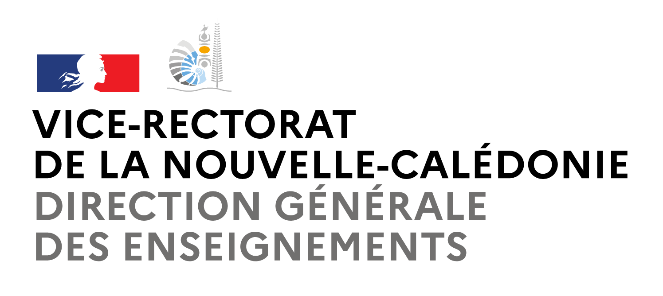 CANDIDATURE AU TEST D’ADMISSION EN 6ème SECTION INTERNATIONALE AUSTRALIENNEAVIS DU DIRECTEUR / DIRECTRICE D’ECOLENOM et prénom de l’élève : ………………………………………………………..École : …….…………………….…………………………………………………….Adresse complète de l’élève :…………………………………………………………………………………………………………………………………...…………………………………………………………………………………….est candidat(e) au test d'admission en classe de sixième de section internationale australienne des collèges de Tuband de Nouméa et/ou Dumbéa-sur-Mer.Ci-dessous quelques fondamentaux à observer pour étayer votre avis :motivation – régularité dans le travail – capacité de travail– participation pertinente – maîtrise des apprentissages.Vous pouvez y ajouter tous autres éléments à votre connaissance, et notamment tout parcours anglophone de l’élève dont vous pourriez avoir connaissance.Entourez votre avisTRÈS FAVORABLE	 	FAVORABLE		 RÉSERVÉ 	     DÉFAVORABLEAppréciation motivée : …………………………………………………………………………………………………………………………………………………………………………………………………………………………………………………………………………………………………………………………………………..……………………………………………………………………………..……………………………………………………………………………………………………………………………………………………………………………………………………………………………………………………………………………………………………………………………………………………………………..……………………………………………………………………………..…………………………RAPPEL : en section internationale, les élèves de sixième auront 4 heures de littérature et culture australienne et 1,5 heures d'histoire-géographie supplémentaires par semaine en anglais par rapport à une classe de sixième ordinaire. Merci de tenir compte de cet élément dans votre appréciation.Cachet de l’école : 			Date et signatureRappel :Les parents des élèves de CM2 intéressés par une entrée en 6ème internationale australienne, doivent adresser au principal du collège centre de tests, au plus tard le mercredi 24 juillet, les documents suivants :Fiche d’inscription, téléchargeable depuis le site internet du vice-rectorat ;Avis motivé du directeur, de la directrice de l’école primaire d’origine,Photocopie de la synthèse du livret d'évaluation pour l'année de CM1 ;Photocopie de la synthèse du livret d'évaluation pour le 1er trimestre de CM2.